FILETSPITZEN „STROGANOFF“
pikant gewürzt
dazu hausgemachte Spätzle
Euro 25,00HAUSGEMACHTES RINDSGULASCH
dazu hausgemachte SpätzleEuro 12,80 „SURF & TURF“
Rindsfilet mit in Knoblauch gebratenen Scampis 
dazu Soße Bernaise und ErdäpfelröstiEuro 38,00 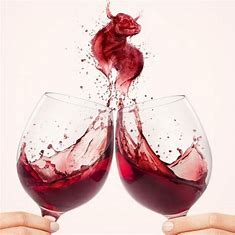 Manchmal ist mit Freunden ein Glas Wein zu trinken, die einzige Therapie, 
die man braucht, … Herzlichen Dank für den Besuch - guten Appetit und heute einen schönen Tag bzw. Abend!!Familie Schoner und Mitarbeiter